РЕШЕНИЕО  введении штатной единицы в аппарат администрации МО «Шовгеновский район»Рассмотрев предоставленные материалы администрации МО «Шовгеновский район» о выведении и введении штатных единиц в аппарат администрации МО «Шовгеновский район», руководствуясь Уставом муниципального образования «Шовгеновский район», Совет народных депутатов МО «Шовгеновский район»РЕШИЛ:Ввести в аппарата администрации 0,5 ставки уборщика служебных помещений администрации муниципального образования «Шовгеновский район» с 01 августа 2017 года.Внести соответствующие изменения в штатное расписание администрации муниципального образования «Шовгеновский район».Настоящее решение вступает в силу со дня его принятия.4. Направить настоящее решение главе администрации муниципального образования «Шовгеновский район».Глава муниципального образования «Шовгеновский район»                                                                     А.Д. Меретуков а.Хакринохабль 15.08.2017 года № 583     РЕСПУБЛИКА АДЫГЕЯСовет народных депутатов       Муниципального образования«Шовгеновский район»385440, а. Хакуринохабль, ул. Шовгенова, 9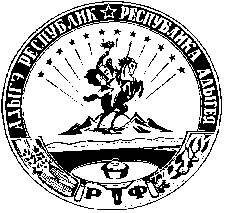 АДЫГЭ РЕСПУБЛИКМуниципальнэ образованиеу Шэуджэн районым  янароднэ депутатхэм я Совет385440, къ. Хьакурынэхьабл,ур. Шэуджэным ыцI, 9